Материалы по УСиТСС на 04.06. 2020 года группы 211Тема:  Проводка судов под мостами.Задание № 1. Изучить предложенный материал по теме. Сделать сжатый конспект.  Мосты на опорах представляют определённые трудности для судоходства, которые вызваны ограниченными размерами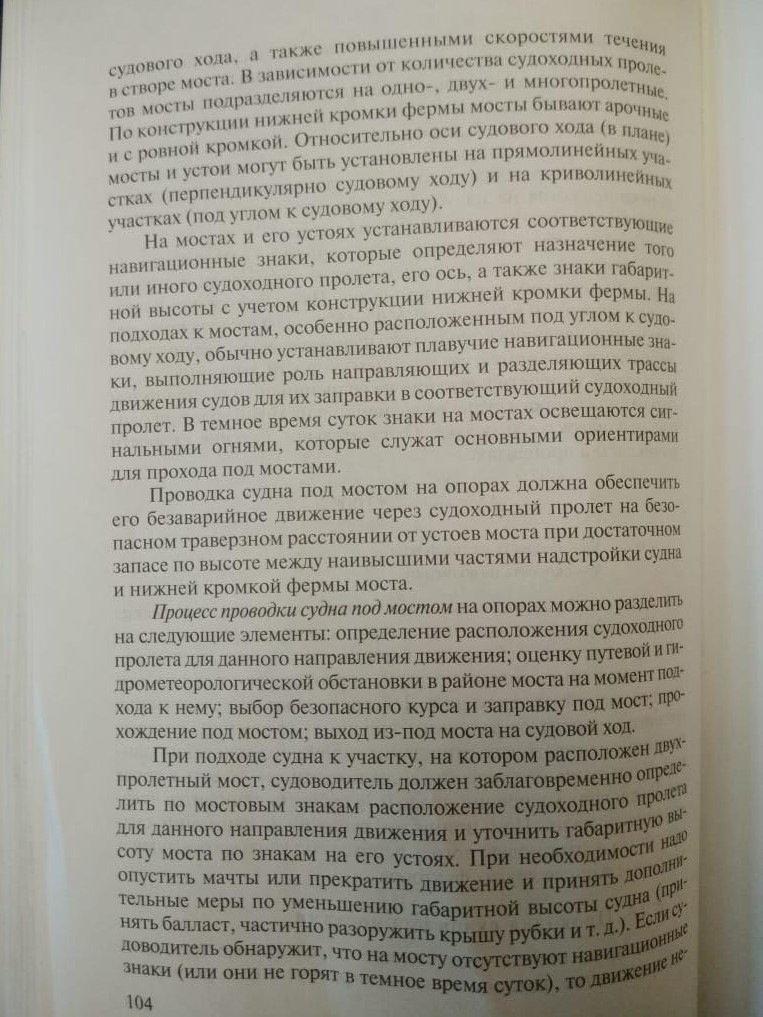 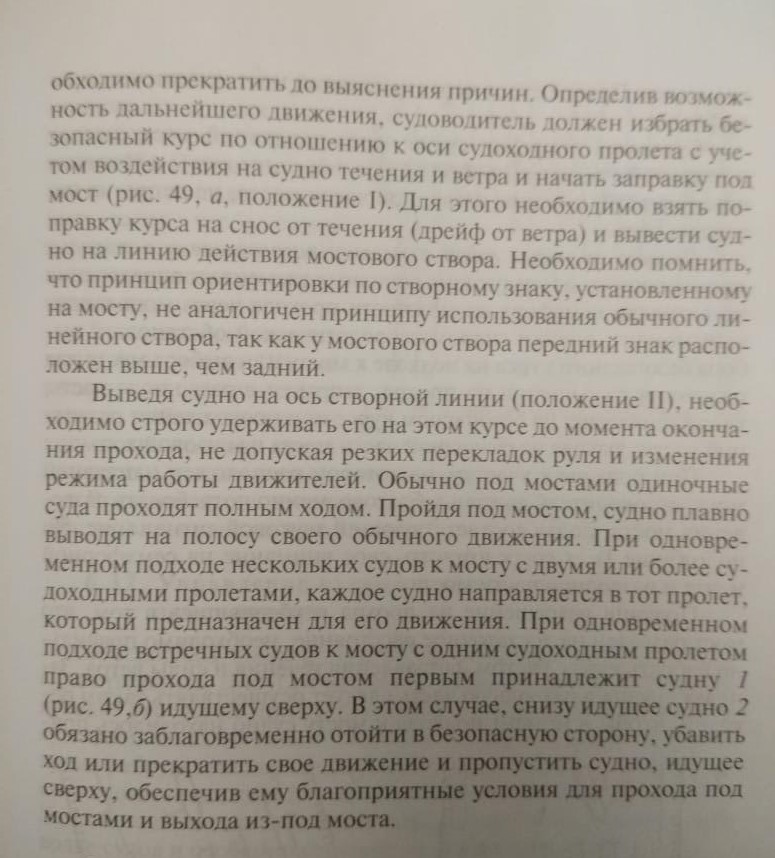 Задание №2Ответить на вопросы. 1. Какие действия входят в процесс проводки судна под стационарным мостом?2.  Какие знаки располагаются на опорах моста и что они означают?3. Какой знак выставляется на пролёте моста, для судов идущих сверху?4. Кто имеет преимущество при подходе встречных судов к однопролётному мосту?Материал дополнительный брать из учебника В.С. Удачин  «Судовождение и правила плавания на ВВП» в главе 2 параграфе №10 стр. 103 - 105. 